Helpdesk zur Einführung des Kerndatensatz Forschung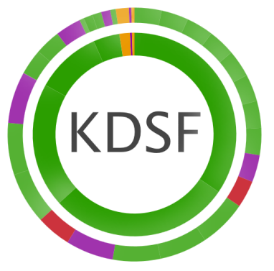 Übersicht über die in der Online-Konsultation thematisierten WeiterentwicklungsaspekteNavigationshinweise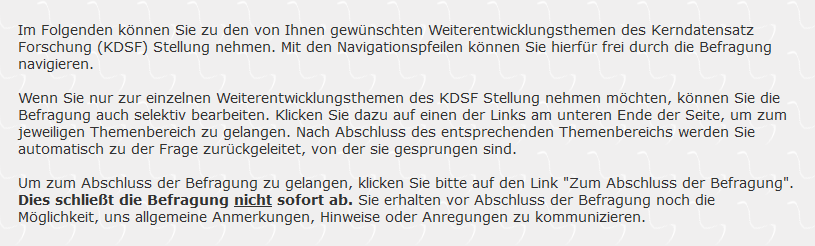 Bereich „Beschäftigte“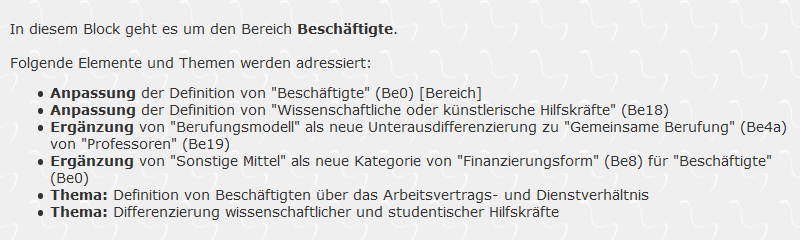 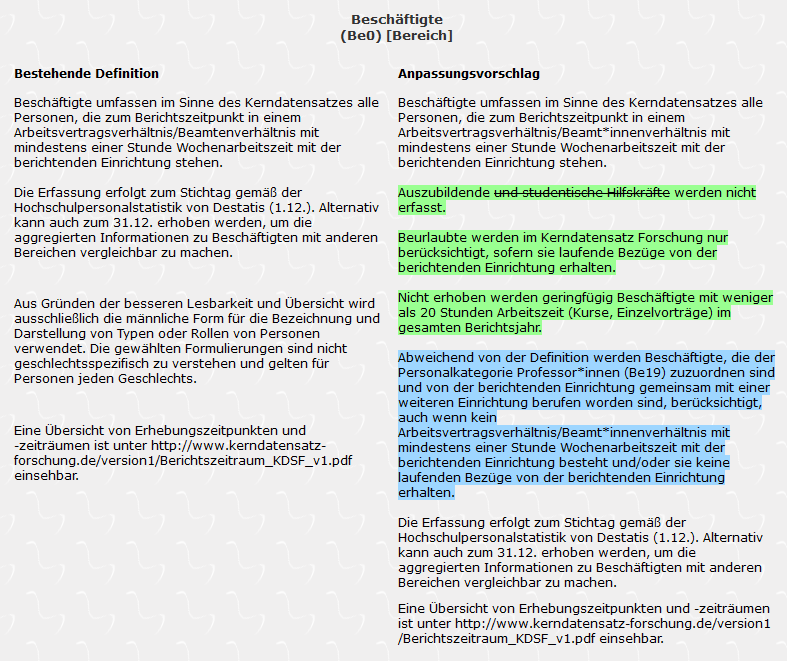 Ich stimme dem blau markierten Änderungsvorschlag zuIch lehne den blau markierten Änderungsvorschlag abWeiß ich nicht[Wenn „Ich lehne den grün markierten Änderungsvorschlag ab“]Warum lehnen Sie den grün markierten Vorschlag ab? (Mehrfachnennungen möglich) Zu hoher Erfassungs- bzw. Erhebungsaufwand (bei den benötigten Basisdaten)Ungeeignet für die BerichtslegungFehlender BerichtsanlassUnzureichende technische Voraussetzungen bei Datenverarbeitung/BerichtslegungZu geringe Nachfrage seitens der Datennachfrager (Zuwendungsgeber, Ministerien, etc.)Datenschutzrechtliche VorbehalteSonstige Gründe/ weiterführende Erläuterungen:[Wenn „Ich lehne den blau markierten Änderungsvorschlag ab“]Warum lehnen Sie den blau markierten Vorschlag ab? (Mehrfachnennungen möglich) Zu hoher Erfassungs- bzw. Erhebungsaufwand (bei den benötigten Basisdaten)Ungeeignet für die BerichtslegungFehlender BerichtsanlassUnzureichende technische Voraussetzungen bei Datenverarbeitung/BerichtslegungZu geringe Nachfrage seitens der Datennachfrager (Zuwendungsgeber, Ministerien, etc.)Datenschutzrechtliche VorbehalteSonstige Gründe/ weiterführende Erläuterungen: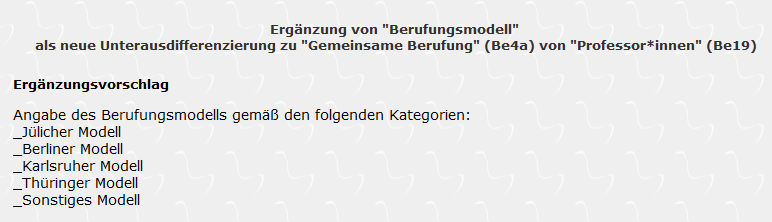 Ich stimme dem Änderungsvorschlag zuIch lehne den Änderungsvorschlag abWeiß ich nicht[Wenn „Ich lehne den Änderungsvorschlag ab“]Warum lehnen Sie den Vorschlag ab? (Mehrfachnennungen möglich) Zu hoher Erfassungs- bzw. Erhebungsaufwand (bei den benötigten Basisdaten)Ungeeignet für die BerichtslegungFehlender BerichtsanlassUnzureichende technische Voraussetzungen bei Datenverarbeitung/BerichtslegungZu geringe Nachfrage seitens der Datennachfrager (Zuwendungsgeber, Ministerien, etc.) Datenschutzrechtliche VorbehalteSonstige Gründe/ weiterführende Erläuterungen: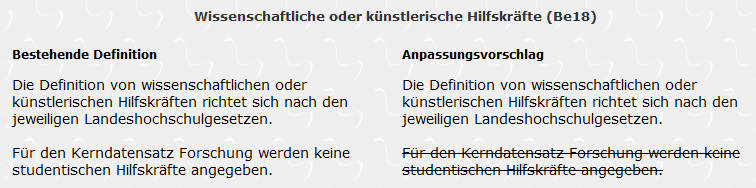 Ich stimme dem Änderungsvorschlag zuIch lehne den Änderungsvorschlag abWeiß ich nicht[Wenn „Ich lehne den Änderungsvorschlag ab“]Warum lehnen Sie den Vorschlag ab? (Mehrfachnennungen möglich) Zu hoher Erfassungs- bzw. Erhebungsaufwand (bei den benötigten Basisdaten)Ungeeignet für die BerichtslegungFehlender BerichtsanlassUnzureichende technische Voraussetzungen bei Datenverarbeitung/BerichtslegungZu geringe Nachfrage seitens der Datennachfrager (Zuwendungsgeber, Ministerien, etc.) Datenschutzrechtliche VorbehalteSonstige Gründe/ weiterführende Erläuterungen: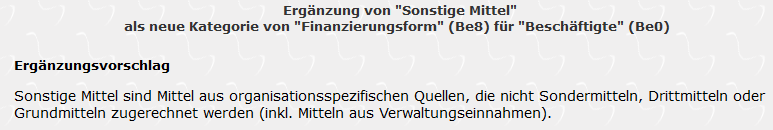 Ich stimme dem Änderungsvorschlag zuIch lehne den Änderungsvorschlag abWeiß ich nicht[Wenn „Ich lehne den Änderungsvorschlag ab“]Warum lehnen Sie den Vorschlag ab? (Mehrfachnennungen möglich) Zu hoher Erfassungs- bzw. Erhebungsaufwand (bei den benötigten Basisdaten)Ungeeignet für die BerichtslegungFehlender BerichtsanlassUnzureichende technische Voraussetzungen bei Datenverarbeitung/BerichtslegungZu geringe Nachfrage seitens der Datennachfrager (Zuwendungsgeber, Ministerien, etc.) Datenschutzrechtliche VorbehalteSonstige Gründe/ weiterführende Erläuterungen:Der Kerndatensatz Forschung definiert Beschäftigte einer Forschungseinrichtung über ihr Arbeitsvertrags- bzw. Dienstverhältnis und ist damit enger gefasst als bspw. die Hochschulpersonalstatistik, welche die „Tätigkeit“ für die Hochschule und nicht das Anstellungsverhältnis zum Kriterium macht.

Halten Sie den Ansatz des Kerndatensatz Forschung zur Definition von Beschäftigten über das Arbeitsvertrags- bzw. Dienstverhältnis für sinnvoll und geeignet zum Bedienen der wichtigsten Berichtslegungs- und Informationsbedarfe? JaNein, eine Erweiterung der Definition im Sinne der Hochschulpersonalstatistik wäre sinnvoll.Nein, eine Erweiterung der Definition in anderer Hinsicht wäre sinnvoll. Bitte spezifizieren:Nein, eine Einschränkung der Definition wäre sinnvoll. Bitte spezifizieren:Weiß ich nichtWenn „Nein, eine Erweiterung der Definition in anderer Hinsicht wäre sinnvoll.“Was sind Gründe, die aus Ihrer Sicht für eine Erweiterung der Definition von Beschäftigten im Kerndatensatz Forschung sprechen?Wenn „Nein, eine Einschränkung der Definition wäre sinnvoll.“Was sind Gründe, die aus Ihrer Sicht für eine Einschränkung der Definition von Beschäftigten im Kerndatensatz Forschung sprechen? Halten Sie die Differenzierung im Kerndatensatz Forschung zwischen „studentischen Hilfskräften“ und „wissenschaftlichen Hilfskräften“ für sinnvoll und umsetzbar in der Datenerfassung? JaNeinWeiß ich nicht[Wenn „Nein“]Was sind Gründe, die aus Ihrer Sicht gegen eine Differenzierung zwischen „studentischen Hilfskräften“ und „wissenschaftlichen Hilfskräften“  sprechen?Bereich „Nachwuchsförderung“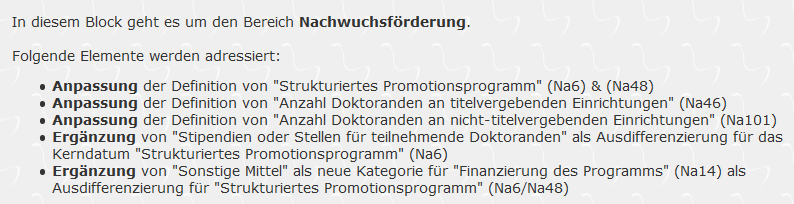 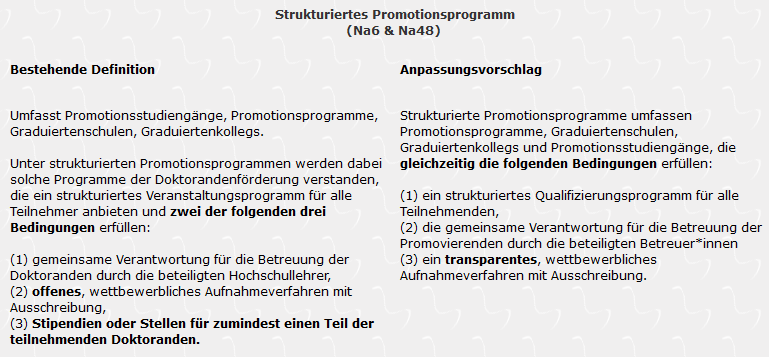 Ich stimme dem Änderungsvorschlag zuIch lehne den Änderungsvorschlag abWeiß ich nicht[Wenn „Ich lehne den Änderungsvorschlag ab“]Warum lehnen Sie den Vorschlag ab? (Mehrfachnennungen möglich) Zu hoher Erfassungs- bzw. Erhebungsaufwand (bei den benötigten Basisdaten)Ungeeignet für die BerichtslegungFehlender BerichtsanlassUnzureichende technische Voraussetzungen bei Datenverarbeitung/BerichtslegungZu geringe Nachfrage seitens der Datennachfrager (Zuwendungsgeber, Ministerien, etc.) Datenschutzrechtliche VorbehalteSonstige Gründe/ weiterführende Erläuterungen: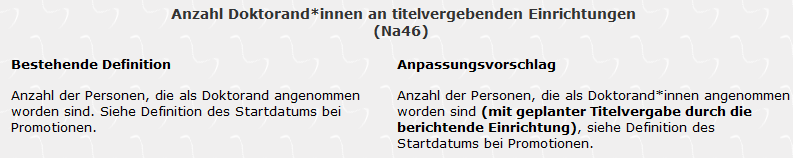 Ich stimme dem Änderungsvorschlag zuIch lehne den Änderungsvorschlag abWeiß ich nicht[Wenn „Ich lehne den Änderungsvorschlag ab“]Warum lehnen Sie den Vorschlag ab? (Mehrfachnennungen möglich) Zu hoher Erfassungs- bzw. Erhebungsaufwand (bei den benötigten Basisdaten)Ungeeignet für die BerichtslegungFehlender BerichtsanlassUnzureichende technische Voraussetzungen bei Datenverarbeitung/BerichtslegungZu geringe Nachfrage seitens der Datennachfrager (Zuwendungsgeber, Ministerien, etc.) Datenschutzrechtliche VorbehalteSonstige Gründe/ weiterführende Erläuterungen: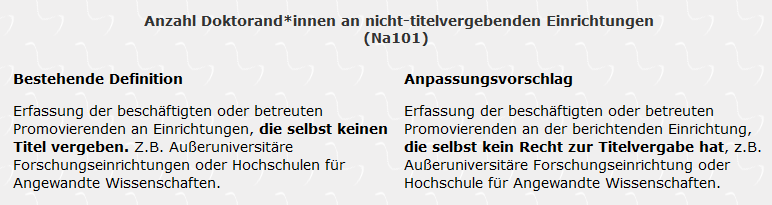 Ich stimme dem Änderungsvorschlag zuIch lehne den Änderungsvorschlag abWeiß ich nicht[Wenn „Ich lehne den Änderungsvorschlag ab“]Warum lehnen Sie den Vorschlag ab? (Mehrfachnennungen möglich) Zu hoher Erfassungs- bzw. Erhebungsaufwand (bei den benötigten Basisdaten)Ungeeignet für die BerichtslegungFehlender BerichtsanlassUnzureichende technische Voraussetzungen bei Datenverarbeitung/BerichtslegungZu geringe Nachfrage seitens der Datennachfrager (Zuwendungsgeber, Ministerien, etc.) Datenschutzrechtliche VorbehalteSonstige Gründe/ weiterführende Erläuterungen: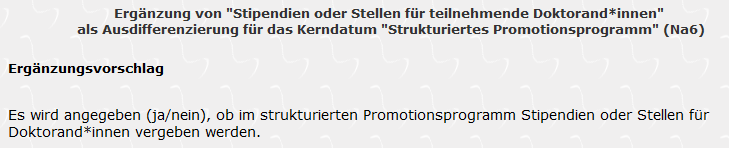 Ich stimme dem Änderungsvorschlag zuIch lehne den Änderungsvorschlag abWeiß ich nicht[Wenn „Ich lehne den Änderungsvorschlag ab“]Warum lehnen Sie den Vorschlag ab? (Mehrfachnennungen möglich) Zu hoher Erfassungs- bzw. Erhebungsaufwand (bei den benötigten Basisdaten)Ungeeignet für die BerichtslegungFehlender BerichtsanlassUnzureichende technische Voraussetzungen bei Datenverarbeitung/BerichtslegungZu geringe Nachfrage seitens der Datennachfrager (Zuwendungsgeber, Ministerien, etc.) Datenschutzrechtliche VorbehalteSonstige Gründe/ weiterführende Erläuterungen: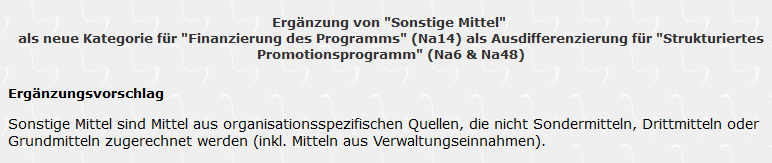 Ich stimme dem Änderungsvorschlag zuIch lehne den Änderungsvorschlag abWeiß ich nicht[Wenn „Ich lehne den Änderungsvorschlag ab“]Warum lehnen Sie den Vorschlag ab? (Mehrfachnennungen möglich) Zu hoher Erfassungs- bzw. Erhebungsaufwand (bei den benötigten Basisdaten)Ungeeignet für die BerichtslegungFehlender BerichtsanlassUnzureichende technische Voraussetzungen bei Datenverarbeitung/BerichtslegungZu geringe Nachfrage seitens der Datennachfrager (Zuwendungsgeber, Ministerien, etc.) Datenschutzrechtliche VorbehalteSonstige Gründe/ weiterführende Erläuterungen:Bereich „Drittmittel und Finanzen“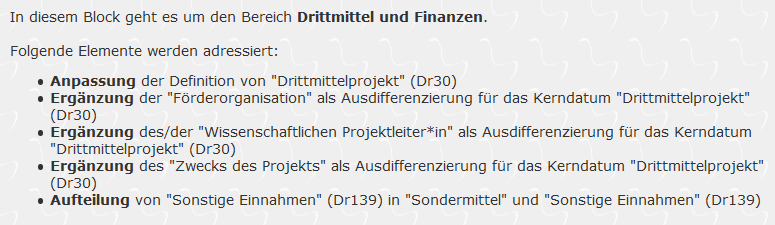 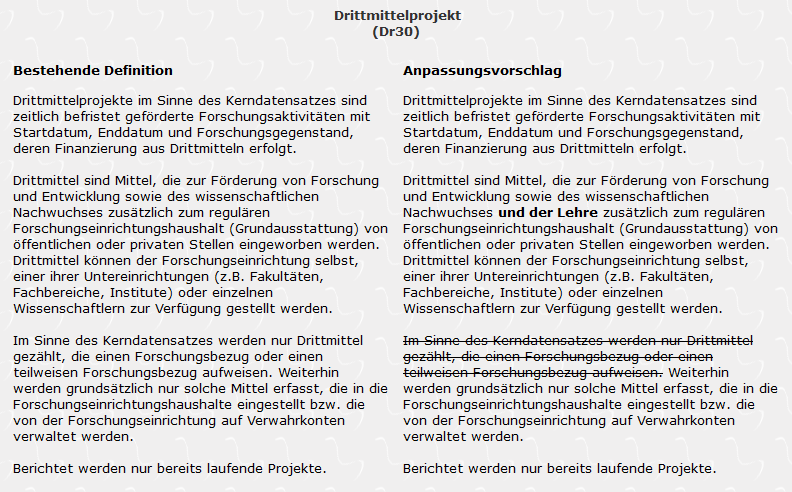 Ich stimme dem Änderungsvorschlag zuIch lehne den Änderungsvorschlag abWeiß ich nicht[Wenn „Ich lehne den Änderungsvorschlag ab“]Warum lehnen Sie den Vorschlag ab? (Mehrfachnennungen möglich) Zu hoher Erfassungs- bzw. Erhebungsaufwand (bei den benötigten Basisdaten)Ungeeignet für die BerichtslegungFehlender BerichtsanlassUnzureichende technische Voraussetzungen bei Datenverarbeitung/BerichtslegungZu geringe Nachfrage seitens der Datennachfrager (Zuwendungsgeber, Ministerien, etc.) Datenschutzrechtliche VorbehalteSonstige Gründe/ weiterführende Erläuterungen: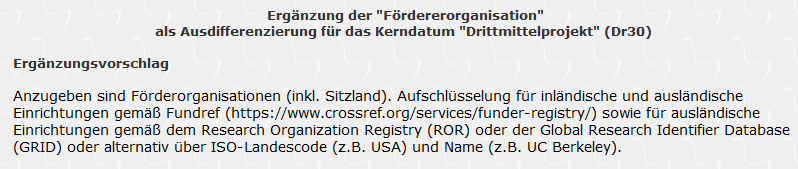 Ich stimme dem Änderungsvorschlag zuIch lehne den Änderungsvorschlag abWeiß ich nicht[Wenn „Ich lehne den Änderungsvorschlag ab“]Warum lehnen Sie den Vorschlag ab? (Mehrfachnennungen möglich) Zu hoher Erfassungs- bzw. Erhebungsaufwand (bei den benötigten Basisdaten)Ungeeignet für die BerichtslegungFehlender BerichtsanlassUnzureichende technische Voraussetzungen bei Datenverarbeitung/BerichtslegungZu geringe Nachfrage seitens der Datennachfrager (Zuwendungsgeber, Ministerien, etc.) Datenschutzrechtliche VorbehalteSonstige Gründe/ weiterführende Erläuterungen: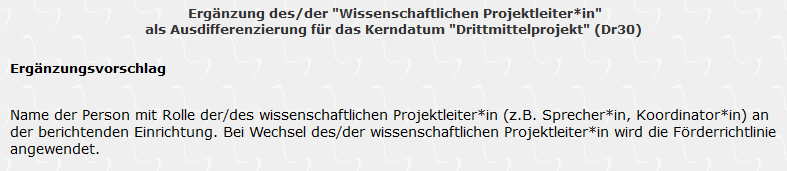 Ich stimme dem Änderungsvorschlag zuIch lehne den Änderungsvorschlag abWeiß ich nicht[Wenn „Ich lehne den Änderungsvorschlag ab“]Warum lehnen Sie den Vorschlag ab? (Mehrfachnennungen möglich) Zu hoher Erfassungs- bzw. Erhebungsaufwand (bei den benötigten Basisdaten)Ungeeignet für die BerichtslegungFehlender BerichtsanlassUnzureichende technische Voraussetzungen bei Datenverarbeitung/BerichtslegungZu geringe Nachfrage seitens der Datennachfrager (Zuwendungsgeber, Ministerien, etc.) Datenschutzrechtliche VorbehalteSonstige Gründe/ weiterführende Erläuterungen: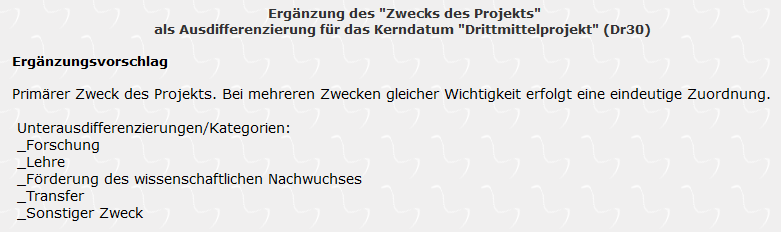 Ich stimme dem Änderungsvorschlag zuIch lehne den Änderungsvorschlag abWeiß ich nicht[Wenn „Ich lehne den Änderungsvorschlag ab“]Warum lehnen Sie den Vorschlag ab? (Mehrfachnennungen möglich) Zu hoher Erfassungs- bzw. Erhebungsaufwand (bei den benötigten Basisdaten)Ungeeignet für die BerichtslegungFehlender BerichtsanlassUnzureichende technische Voraussetzungen bei Datenverarbeitung/BerichtslegungZu geringe Nachfrage seitens der Datennachfrager (Zuwendungsgeber, Ministerien, etc.) Datenschutzrechtliche VorbehalteSonstige Gründe/ weiterführende Erläuterungen: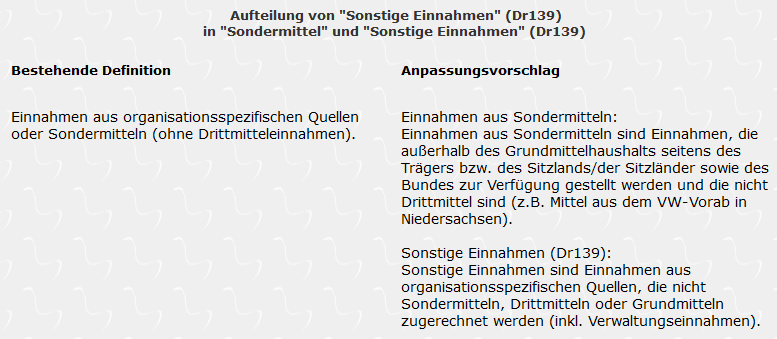 Ich stimme dem Änderungsvorschlag zuIch lehne den Änderungsvorschlag abWeiß ich nicht[Wenn „Ich lehne den Änderungsvorschlag ab“]Warum lehnen Sie den Vorschlag ab? (Mehrfachnennungen möglich) Zu hoher Erfassungs- bzw. Erhebungsaufwand (bei den benötigten Basisdaten)Ungeeignet für die BerichtslegungFehlender BerichtsanlassUnzureichende technische Voraussetzungen bei Datenverarbeitung/BerichtslegungZu geringe Nachfrage seitens der Datennachfrager (Zuwendungsgeber, Ministerien, etc.) Datenschutzrechtliche VorbehalteSonstige Gründe/ weiterführende Erläuterungen:Bereich „Patente und Ausgründungen“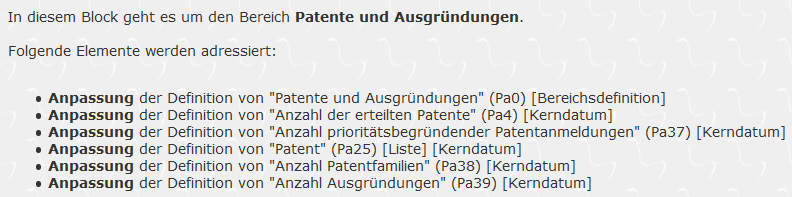 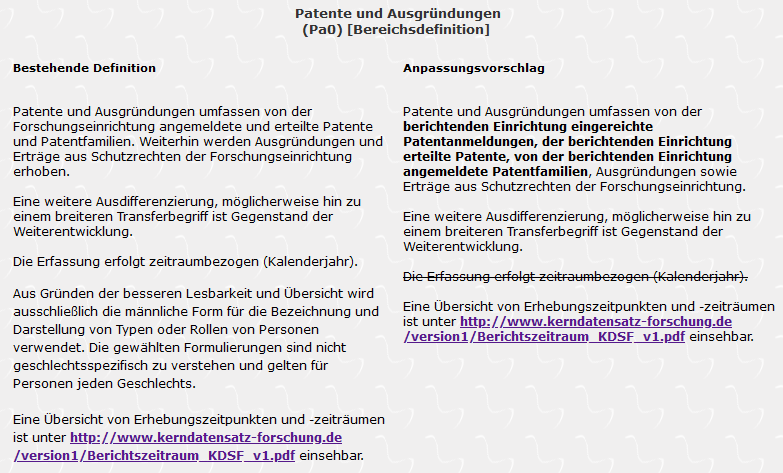 Ich stimme dem Änderungsvorschlag zuIch lehne den Änderungsvorschlag abWeiß ich nicht[Wenn „Ich lehne den Änderungsvorschlag ab“]Warum lehnen Sie den Vorschlag ab? (Mehrfachnennungen möglich) Zu hoher Erfassungs- bzw. Erhebungsaufwand (bei den benötigten Basisdaten)Ungeeignet für die BerichtslegungFehlender BerichtsanlassUnzureichende technische Voraussetzungen bei Datenverarbeitung/BerichtslegungZu geringe Nachfrage seitens der Datennachfrager (Zuwendungsgeber, Ministerien, etc.) Datenschutzrechtliche VorbehalteSonstige Gründe/ weiterführende Erläuterungen: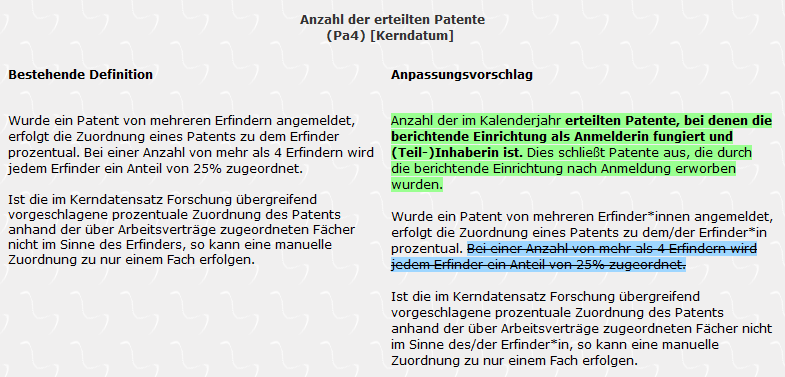 Ich stimme dem blau markierten Änderungsvorschlag zuIch lehne den blau markierten Änderungsvorschlag abWeiß ich nicht[Wenn „Ich lehne den grün markierten Änderungsvorschlag ab“]Warum lehnen Sie den grün markierten Vorschlag ab? (Mehrfachnennungen möglich) Zu hoher Erfassungs- bzw. Erhebungsaufwand (bei den benötigten Basisdaten)Ungeeignet für die BerichtslegungFehlender BerichtsanlassUnzureichende technische Voraussetzungen bei Datenverarbeitung/BerichtslegungZu geringe Nachfrage seitens der Datennachfrager (Zuwendungsgeber, Ministerien, etc.)Datenschutzrechtliche VorbehalteSonstige Gründe/ weiterführende Erläuterungen:[Wenn „Ich lehne den blau markierten Änderungsvorschlag ab“]Warum lehnen Sie den blau markierten Vorschlag ab? (Mehrfachnennungen möglich) Zu hoher Erfassungs- bzw. Erhebungsaufwand (bei den benötigten Basisdaten)Ungeeignet für die BerichtslegungFehlender BerichtsanlassUnzureichende technische Voraussetzungen bei Datenverarbeitung/BerichtslegungZu geringe Nachfrage seitens der Datennachfrager (Zuwendungsgeber, Ministerien, etc.)Datenschutzrechtliche VorbehalteSonstige Gründe/ weiterführende Erläuterungen: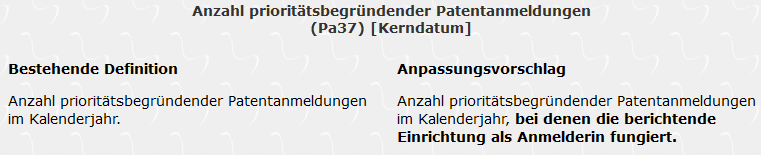 Ich stimme dem Änderungsvorschlag zuIch lehne den Änderungsvorschlag abWeiß ich nicht[Wenn „Ich lehne den Änderungsvorschlag ab“]Warum lehnen Sie den Vorschlag ab? (Mehrfachnennungen möglich) Zu hoher Erfassungs- bzw. Erhebungsaufwand (bei den benötigten Basisdaten)Ungeeignet für die BerichtslegungFehlender BerichtsanlassUnzureichende technische Voraussetzungen bei Datenverarbeitung/BerichtslegungZu geringe Nachfrage seitens der Datennachfrager (Zuwendungsgeber, Ministerien, etc.) Datenschutzrechtliche VorbehalteSonstige Gründe/ weiterführende Erläuterungen: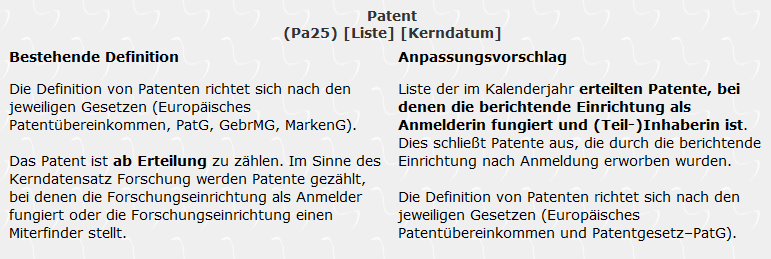 Ich stimme dem Änderungsvorschlag zuIch lehne den Änderungsvorschlag abWeiß ich nicht[Wenn „Ich lehne den Änderungsvorschlag ab“]Warum lehnen Sie den Vorschlag ab? (Mehrfachnennungen möglich) Zu hoher Erfassungs- bzw. Erhebungsaufwand (bei den benötigten Basisdaten)Ungeeignet für die BerichtslegungFehlender BerichtsanlassUnzureichende technische Voraussetzungen bei Datenverarbeitung/BerichtslegungZu geringe Nachfrage seitens der Datennachfrager (Zuwendungsgeber, Ministerien, etc.) Datenschutzrechtliche VorbehalteSonstige Gründe/ weiterführende Erläuterungen: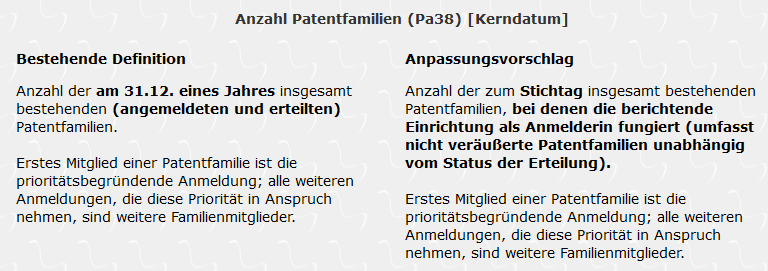 Ich stimme dem Änderungsvorschlag zuIch lehne den Änderungsvorschlag abWeiß ich nicht[Wenn „Ich lehne den Änderungsvorschlag ab“]Warum lehnen Sie den Vorschlag ab? (Mehrfachnennungen möglich) Zu hoher Erfassungs- bzw. Erhebungsaufwand (bei den benötigten Basisdaten)Ungeeignet für die BerichtslegungFehlender BerichtsanlassUnzureichende technische Voraussetzungen bei Datenverarbeitung/BerichtslegungZu geringe Nachfrage seitens der Datennachfrager (Zuwendungsgeber, Ministerien, etc.) Datenschutzrechtliche VorbehalteSonstige Gründe/ weiterführende Erläuterungen: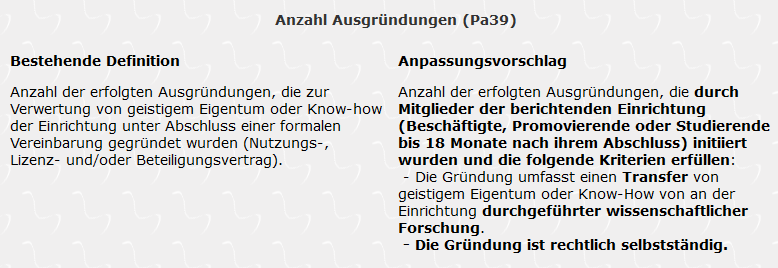 Ich stimme dem Änderungsvorschlag zuIch lehne den Änderungsvorschlag abWeiß ich nicht[Wenn „Ich lehne den Änderungsvorschlag ab“]Warum lehnen Sie den Vorschlag ab? (Mehrfachnennungen möglich) Zu hoher Erfassungs- bzw. Erhebungsaufwand (bei den benötigten Basisdaten)Ungeeignet für die BerichtslegungFehlender BerichtsanlassUnzureichende technische Voraussetzungen bei Datenverarbeitung/BerichtslegungZu geringe Nachfrage seitens der Datennachfrager (Zuwendungsgeber, Ministerien, etc.) Datenschutzrechtliche VorbehalteSonstige Gründe/ weiterführende Erläuterungen:Bereich „Publikationen“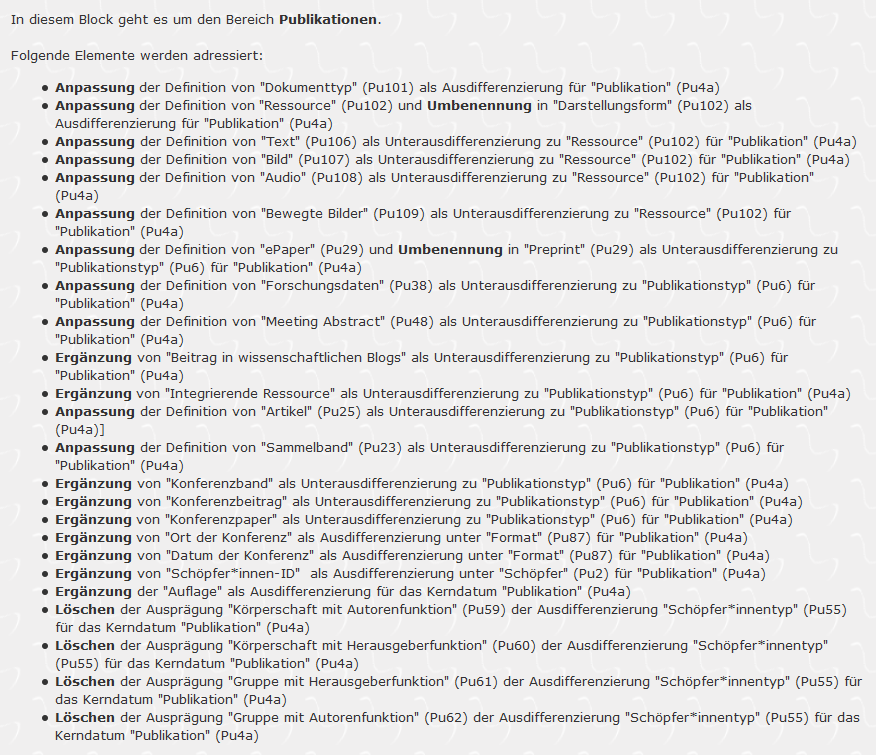 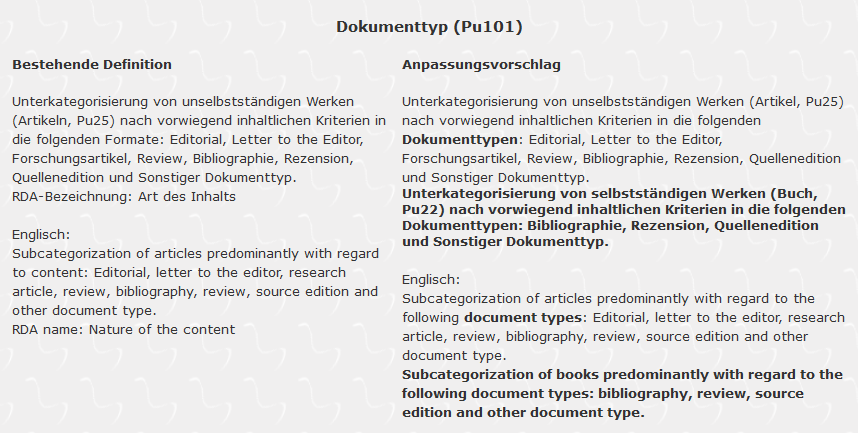 Ich stimme dem Änderungsvorschlag zuIch lehne den Änderungsvorschlag abWeiß ich nicht[Wenn „Ich lehne den Änderungsvorschlag ab“]Warum lehnen Sie den Vorschlag ab? (Mehrfachnennungen möglich) Zu hoher Erfassungs- bzw. Erhebungsaufwand (bei den benötigten Basisdaten)Ungeeignet für die BerichtslegungFehlender BerichtsanlassUnzureichende technische Voraussetzungen bei Datenverarbeitung/BerichtslegungZu geringe Nachfrage seitens der Datennachfrager (Zuwendungsgeber, Ministerien, etc.) Datenschutzrechtliche VorbehalteSonstige Gründe/ weiterführende Erläuterungen: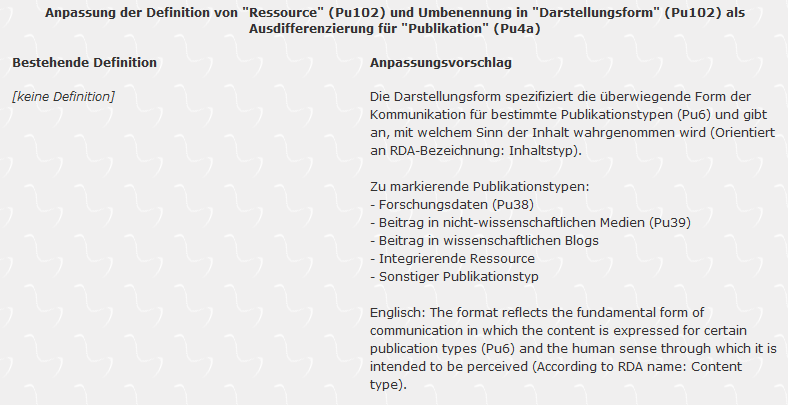 Ich stimme dem Änderungsvorschlag zuIch lehne den Änderungsvorschlag abWeiß ich nicht[Wenn „Ich lehne den Änderungsvorschlag ab“]Warum lehnen Sie den Vorschlag ab? (Mehrfachnennungen möglich) Zu hoher Erfassungs- bzw. Erhebungsaufwand (bei den benötigten Basisdaten)Ungeeignet für die BerichtslegungFehlender BerichtsanlassUnzureichende technische Voraussetzungen bei Datenverarbeitung/BerichtslegungZu geringe Nachfrage seitens der Datennachfrager (Zuwendungsgeber, Ministerien, etc.) Datenschutzrechtliche VorbehalteSonstige Gründe/ weiterführende Erläuterungen: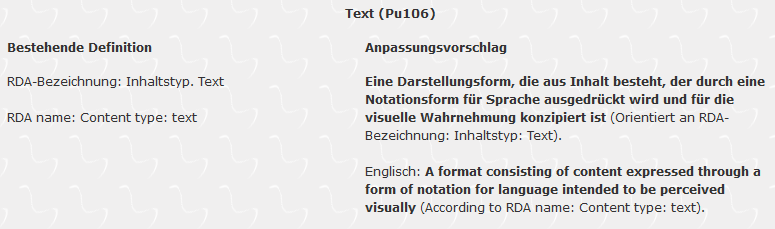 Ich stimme dem Änderungsvorschlag zuIch lehne den Änderungsvorschlag abWeiß ich nicht[Wenn „Ich lehne den Änderungsvorschlag ab“]Warum lehnen Sie den Vorschlag ab? (Mehrfachnennungen möglich) Zu hoher Erfassungs- bzw. Erhebungsaufwand (bei den benötigten Basisdaten)Ungeeignet für die BerichtslegungFehlender BerichtsanlassUnzureichende technische Voraussetzungen bei Datenverarbeitung/BerichtslegungZu geringe Nachfrage seitens der Datennachfrager (Zuwendungsgeber, Ministerien, etc.) Datenschutzrechtliche VorbehalteSonstige Gründe/ weiterführende Erläuterungen: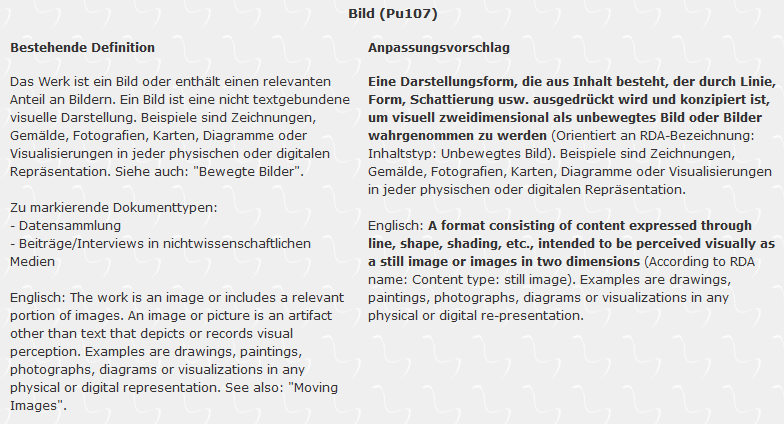 Ich stimme dem Änderungsvorschlag zuIch lehne den Änderungsvorschlag abWeiß ich nicht[Wenn „Ich lehne den Änderungsvorschlag ab“]Warum lehnen Sie den Vorschlag ab? (Mehrfachnennungen möglich) Zu hoher Erfassungs- bzw. Erhebungsaufwand (bei den benötigten Basisdaten)Ungeeignet für die BerichtslegungFehlender BerichtsanlassUnzureichende technische Voraussetzungen bei Datenverarbeitung/BerichtslegungZu geringe Nachfrage seitens der Datennachfrager (Zuwendungsgeber, Ministerien, etc.) Datenschutzrechtliche VorbehalteSonstige Gründe/ weiterführende Erläuterungen: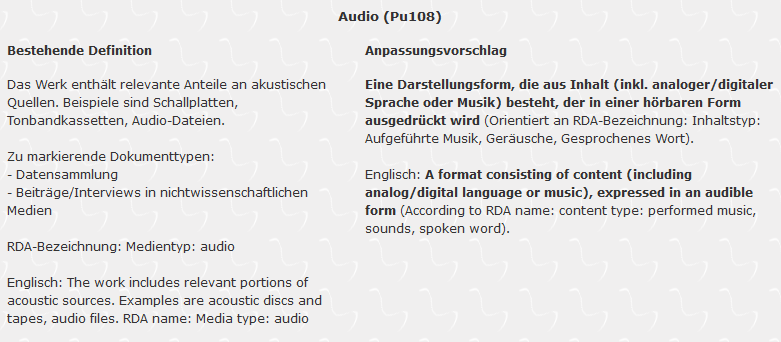 Ich stimme dem Änderungsvorschlag zuIch lehne den Änderungsvorschlag abWeiß ich nicht[Wenn „Ich lehne den Änderungsvorschlag ab“]Warum lehnen Sie den Vorschlag ab? (Mehrfachnennungen möglich) Zu hoher Erfassungs- bzw. Erhebungsaufwand (bei den benötigten Basisdaten)Ungeeignet für die BerichtslegungFehlender BerichtsanlassUnzureichende technische Voraussetzungen bei Datenverarbeitung/BerichtslegungZu geringe Nachfrage seitens der Datennachfrager (Zuwendungsgeber, Ministerien, etc.) Datenschutzrechtliche VorbehalteSonstige Gründe/ weiterführende Erläuterungen: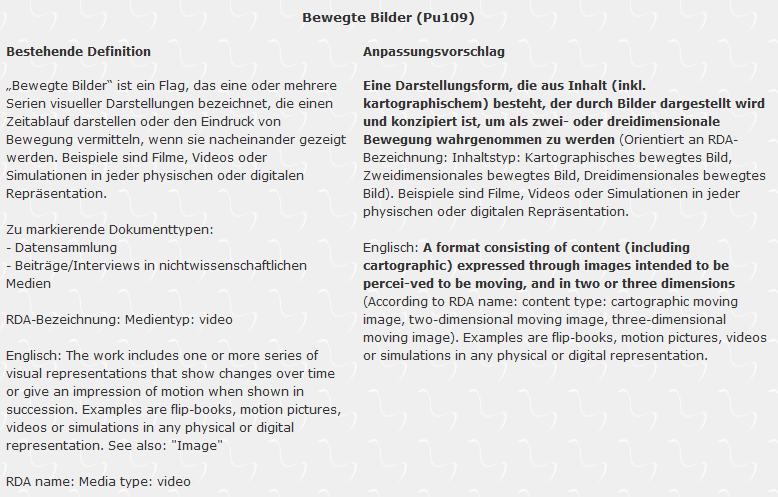 Ich stimme dem Änderungsvorschlag zuIch lehne den Änderungsvorschlag abWeiß ich nicht[Wenn „Ich lehne den Änderungsvorschlag ab“]Warum lehnen Sie den Vorschlag ab? (Mehrfachnennungen möglich) Zu hoher Erfassungs- bzw. Erhebungsaufwand (bei den benötigten Basisdaten)Ungeeignet für die BerichtslegungFehlender BerichtsanlassUnzureichende technische Voraussetzungen bei Datenverarbeitung/BerichtslegungZu geringe Nachfrage seitens der Datennachfrager (Zuwendungsgeber, Ministerien, etc.) Datenschutzrechtliche VorbehalteSonstige Gründe/ weiterführende Erläuterungen: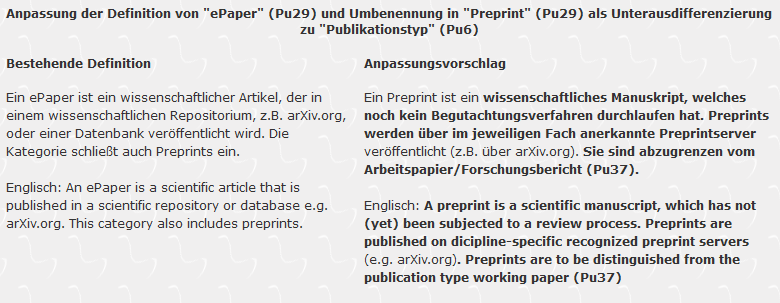 Ich stimme dem Änderungsvorschlag zuIch lehne den Änderungsvorschlag abWeiß ich nicht[Wenn „Ich lehne den Änderungsvorschlag ab“]Warum lehnen Sie den Vorschlag ab? (Mehrfachnennungen möglich) Zu hoher Erfassungs- bzw. Erhebungsaufwand (bei den benötigten Basisdaten)Ungeeignet für die BerichtslegungFehlender BerichtsanlassUnzureichende technische Voraussetzungen bei Datenverarbeitung/BerichtslegungZu geringe Nachfrage seitens der Datennachfrager (Zuwendungsgeber, Ministerien, etc.) Datenschutzrechtliche VorbehalteSonstige Gründe/ weiterführende Erläuterungen: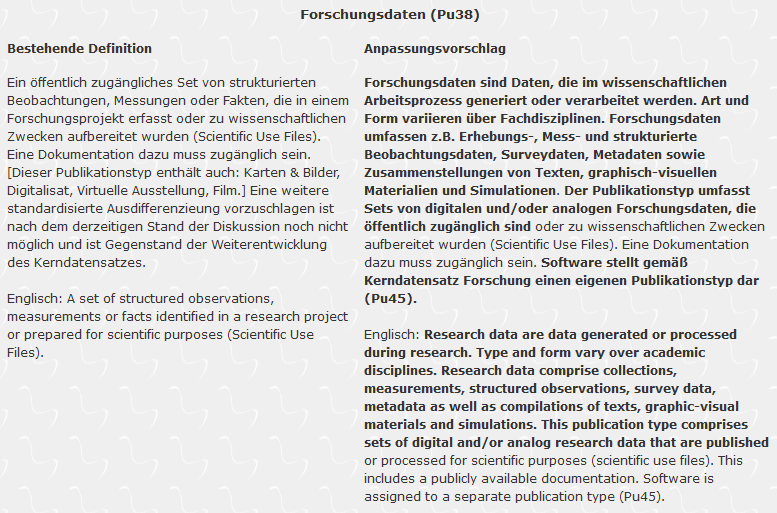 Ich stimme dem Änderungsvorschlag zuIch lehne den Änderungsvorschlag abWeiß ich nicht[Wenn „Ich lehne den Änderungsvorschlag ab“]Warum lehnen Sie den Vorschlag ab? (Mehrfachnennungen möglich) Zu hoher Erfassungs- bzw. Erhebungsaufwand (bei den benötigten Basisdaten)Ungeeignet für die BerichtslegungFehlender BerichtsanlassUnzureichende technische Voraussetzungen bei Datenverarbeitung/BerichtslegungZu geringe Nachfrage seitens der Datennachfrager (Zuwendungsgeber, Ministerien, etc.) Datenschutzrechtliche VorbehalteSonstige Gründe/ weiterführende Erläuterungen: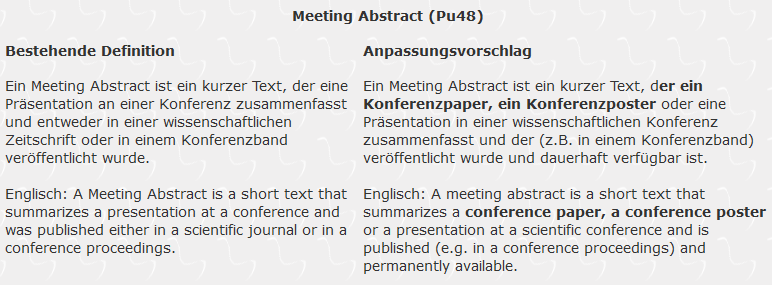 Ich stimme dem Änderungsvorschlag zuIch lehne den Änderungsvorschlag abWeiß ich nicht[Wenn „Ich lehne den Änderungsvorschlag ab“]Warum lehnen Sie den Vorschlag ab? (Mehrfachnennungen möglich) Zu hoher Erfassungs- bzw. Erhebungsaufwand (bei den benötigten Basisdaten)Ungeeignet für die BerichtslegungFehlender BerichtsanlassUnzureichende technische Voraussetzungen bei Datenverarbeitung/BerichtslegungZu geringe Nachfrage seitens der Datennachfrager (Zuwendungsgeber, Ministerien, etc.) Datenschutzrechtliche VorbehalteSonstige Gründe/ weiterführende Erläuterungen: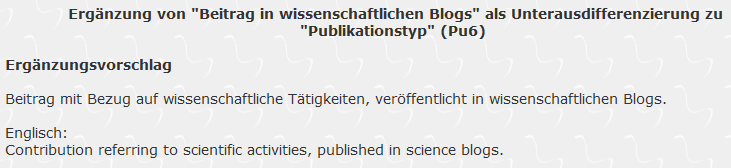 Ich stimme dem Änderungsvorschlag zuIch lehne den Änderungsvorschlag abWeiß ich nicht[Wenn „Ich lehne den Änderungsvorschlag ab“]Warum lehnen Sie den Vorschlag ab? (Mehrfachnennungen möglich) Zu hoher Erfassungs- bzw. Erhebungsaufwand (bei den benötigten Basisdaten)Ungeeignet für die BerichtslegungFehlender BerichtsanlassUnzureichende technische Voraussetzungen bei Datenverarbeitung/BerichtslegungZu geringe Nachfrage seitens der Datennachfrager (Zuwendungsgeber, Ministerien, etc.) Datenschutzrechtliche VorbehalteSonstige Gründe/ weiterführende Erläuterungen: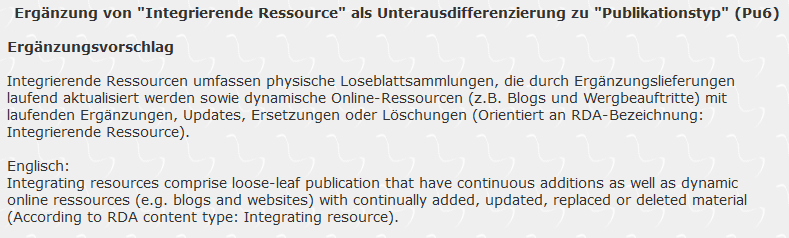 Ich stimme dem Änderungsvorschlag zuIch lehne den Änderungsvorschlag abWeiß ich nicht[Wenn „Ich lehne den Änderungsvorschlag ab“]Warum lehnen Sie den Vorschlag ab? (Mehrfachnennungen möglich) Zu hoher Erfassungs- bzw. Erhebungsaufwand (bei den benötigten Basisdaten)Ungeeignet für die BerichtslegungFehlender BerichtsanlassUnzureichende technische Voraussetzungen bei Datenverarbeitung/BerichtslegungZu geringe Nachfrage seitens der Datennachfrager (Zuwendungsgeber, Ministerien, etc.) Datenschutzrechtliche VorbehalteSonstige Gründe/ weiterführende Erläuterungen: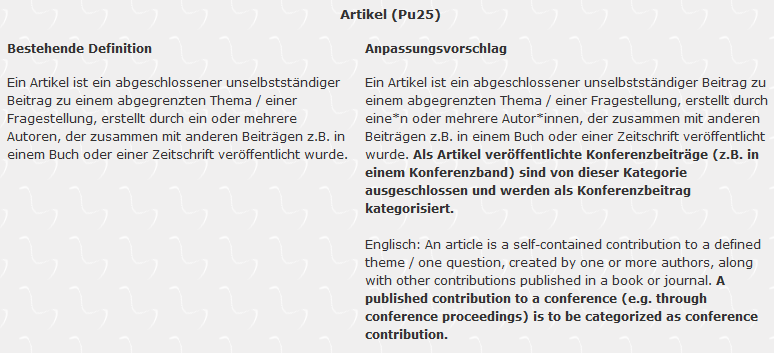 Ich stimme dem Änderungsvorschlag zuIch lehne den Änderungsvorschlag abWeiß ich nicht[Wenn „Ich lehne den Änderungsvorschlag ab“]Warum lehnen Sie den Vorschlag ab? (Mehrfachnennungen möglich) Zu hoher Erfassungs- bzw. Erhebungsaufwand (bei den benötigten Basisdaten)Ungeeignet für die BerichtslegungFehlender BerichtsanlassUnzureichende technische Voraussetzungen bei Datenverarbeitung/BerichtslegungZu geringe Nachfrage seitens der Datennachfrager (Zuwendungsgeber, Ministerien, etc.) Datenschutzrechtliche VorbehalteSonstige Gründe/ weiterführende Erläuterungen: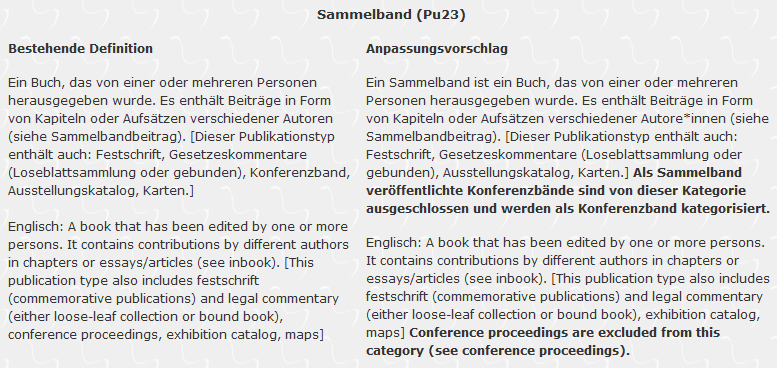 Ich stimme dem Änderungsvorschlag zuIch lehne den Änderungsvorschlag abWeiß ich nicht[Wenn „Ich lehne den Änderungsvorschlag ab“]Warum lehnen Sie den Vorschlag ab? (Mehrfachnennungen möglich) Zu hoher Erfassungs- bzw. Erhebungsaufwand (bei den benötigten Basisdaten)Ungeeignet für die BerichtslegungFehlender BerichtsanlassUnzureichende technische Voraussetzungen bei Datenverarbeitung/BerichtslegungZu geringe Nachfrage seitens der Datennachfrager (Zuwendungsgeber, Ministerien, etc.) Datenschutzrechtliche VorbehalteSonstige Gründe/ weiterführende Erläuterungen: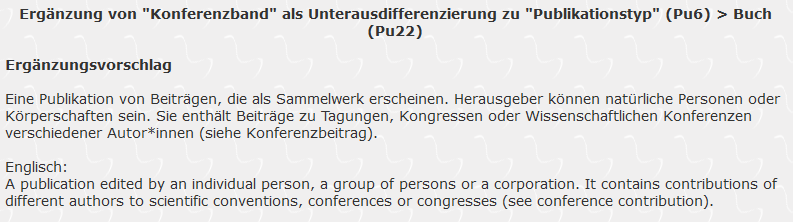 Ich stimme dem Änderungsvorschlag zuIch lehne den Änderungsvorschlag abWeiß ich nicht[Wenn „Ich lehne den Änderungsvorschlag ab“]Warum lehnen Sie den Vorschlag ab? (Mehrfachnennungen möglich) Zu hoher Erfassungs- bzw. Erhebungsaufwand (bei den benötigten Basisdaten)Ungeeignet für die BerichtslegungFehlender BerichtsanlassUnzureichende technische Voraussetzungen bei Datenverarbeitung/BerichtslegungZu geringe Nachfrage seitens der Datennachfrager (Zuwendungsgeber, Ministerien, etc.) Datenschutzrechtliche VorbehalteSonstige Gründe/ weiterführende Erläuterungen: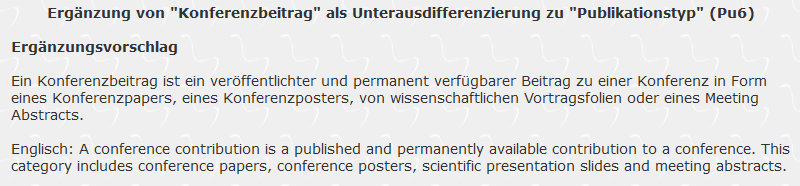 Ich stimme dem Änderungsvorschlag zuIch lehne den Änderungsvorschlag abWeiß ich nicht[Wenn „Ich lehne den Änderungsvorschlag ab“]Warum lehnen Sie den Vorschlag ab? (Mehrfachnennungen möglich) Zu hoher Erfassungs- bzw. Erhebungsaufwand (bei den benötigten Basisdaten)Ungeeignet für die BerichtslegungFehlender BerichtsanlassUnzureichende technische Voraussetzungen bei Datenverarbeitung/BerichtslegungZu geringe Nachfrage seitens der Datennachfrager (Zuwendungsgeber, Ministerien, etc.) Datenschutzrechtliche VorbehalteSonstige Gründe/ weiterführende Erläuterungen: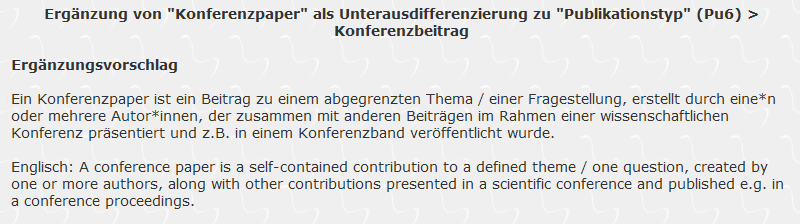 Ich stimme dem Änderungsvorschlag zuIch lehne den Änderungsvorschlag abWeiß ich nicht[Wenn „Ich lehne den Änderungsvorschlag ab“]Warum lehnen Sie den Vorschlag ab? (Mehrfachnennungen möglich) Zu hoher Erfassungs- bzw. Erhebungsaufwand (bei den benötigten Basisdaten)Ungeeignet für die BerichtslegungFehlender BerichtsanlassUnzureichende technische Voraussetzungen bei Datenverarbeitung/BerichtslegungZu geringe Nachfrage seitens der Datennachfrager (Zuwendungsgeber, Ministerien, etc.) Datenschutzrechtliche VorbehalteSonstige Gründe/ weiterführende Erläuterungen: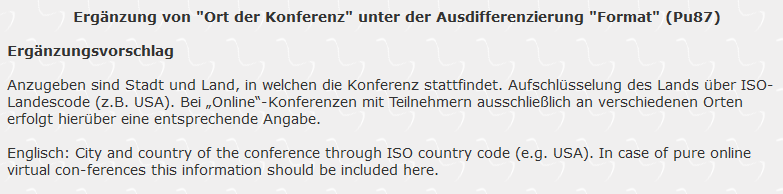 Ich stimme dem Änderungsvorschlag zuIch lehne den Änderungsvorschlag abWeiß ich nicht[Wenn „Ich lehne den Änderungsvorschlag ab“]Warum lehnen Sie den Vorschlag ab? (Mehrfachnennungen möglich) Zu hoher Erfassungs- bzw. Erhebungsaufwand (bei den benötigten Basisdaten)Ungeeignet für die BerichtslegungFehlender BerichtsanlassUnzureichende technische Voraussetzungen bei Datenverarbeitung/BerichtslegungZu geringe Nachfrage seitens der Datennachfrager (Zuwendungsgeber, Ministerien, etc.) Datenschutzrechtliche VorbehalteSonstige Gründe/ weiterführende Erläuterungen: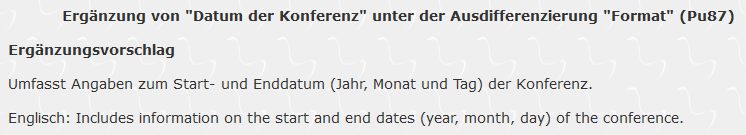 Ich stimme dem Änderungsvorschlag zuIch lehne den Änderungsvorschlag abWeiß ich nicht[Wenn „Ich lehne den Änderungsvorschlag ab“]Warum lehnen Sie den Vorschlag ab? (Mehrfachnennungen möglich) Zu hoher Erfassungs- bzw. Erhebungsaufwand (bei den benötigten Basisdaten)Ungeeignet für die BerichtslegungFehlender BerichtsanlassUnzureichende technische Voraussetzungen bei Datenverarbeitung/BerichtslegungZu geringe Nachfrage seitens der Datennachfrager (Zuwendungsgeber, Ministerien, etc.) Datenschutzrechtliche VorbehalteSonstige Gründe/ weiterführende Erläuterungen: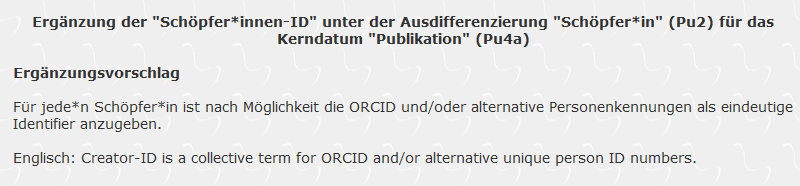 Ich stimme dem Änderungsvorschlag zuIch lehne den Änderungsvorschlag abWeiß ich nicht[Wenn „Ich lehne den Änderungsvorschlag ab“]Warum lehnen Sie den Vorschlag ab? (Mehrfachnennungen möglich) Zu hoher Erfassungs- bzw. Erhebungsaufwand (bei den benötigten Basisdaten)Ungeeignet für die BerichtslegungFehlender BerichtsanlassUnzureichende technische Voraussetzungen bei Datenverarbeitung/BerichtslegungZu geringe Nachfrage seitens der Datennachfrager (Zuwendungsgeber, Ministerien, etc.) Datenschutzrechtliche VorbehalteSonstige Gründe/ weiterführende Erläuterungen: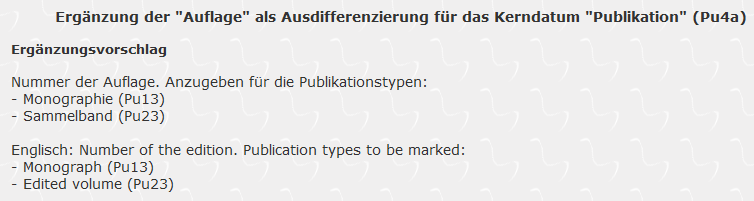 Ich stimme dem Änderungsvorschlag zuIch lehne den Änderungsvorschlag abWeiß ich nicht[Wenn „Ich lehne den Änderungsvorschlag ab“]Warum lehnen Sie den Vorschlag ab? (Mehrfachnennungen möglich) Zu hoher Erfassungs- bzw. Erhebungsaufwand (bei den benötigten Basisdaten)Ungeeignet für die BerichtslegungFehlender BerichtsanlassUnzureichende technische Voraussetzungen bei Datenverarbeitung/BerichtslegungZu geringe Nachfrage seitens der Datennachfrager (Zuwendungsgeber, Ministerien, etc.) Datenschutzrechtliche VorbehalteSonstige Gründe/ weiterführende Erläuterungen: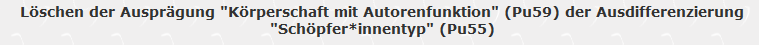 Ich stimme dem Änderungsvorschlag zuIch lehne den Änderungsvorschlag abWeiß ich nicht[Wenn „Ich lehne den Änderungsvorschlag ab“]Warum lehnen Sie den Vorschlag ab? (Mehrfachnennungen möglich) Zu hoher Erfassungs- bzw. Erhebungsaufwand (bei den benötigten Basisdaten)Ungeeignet für die BerichtslegungFehlender BerichtsanlassUnzureichende technische Voraussetzungen bei Datenverarbeitung/BerichtslegungZu geringe Nachfrage seitens der Datennachfrager (Zuwendungsgeber, Ministerien, etc.) Datenschutzrechtliche VorbehalteSonstige Gründe/ weiterführende Erläuterungen: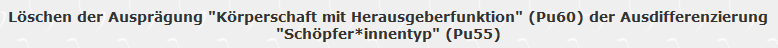 Ich stimme dem Änderungsvorschlag zuIch lehne den Änderungsvorschlag abWeiß ich nicht[Wenn „Ich lehne den Änderungsvorschlag ab“]Warum lehnen Sie den Vorschlag ab? (Mehrfachnennungen möglich) Zu hoher Erfassungs- bzw. Erhebungsaufwand (bei den benötigten Basisdaten)Ungeeignet für die BerichtslegungFehlender BerichtsanlassUnzureichende technische Voraussetzungen bei Datenverarbeitung/BerichtslegungZu geringe Nachfrage seitens der Datennachfrager (Zuwendungsgeber, Ministerien, etc.) Datenschutzrechtliche VorbehalteSonstige Gründe/ weiterführende Erläuterungen: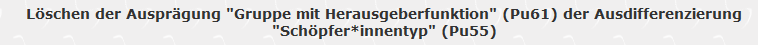 Ich stimme dem Änderungsvorschlag zuIch lehne den Änderungsvorschlag abWeiß ich nicht[Wenn „Ich lehne den Änderungsvorschlag ab“]Warum lehnen Sie den Vorschlag ab? (Mehrfachnennungen möglich) Zu hoher Erfassungs- bzw. Erhebungsaufwand (bei den benötigten Basisdaten)Ungeeignet für die BerichtslegungFehlender BerichtsanlassUnzureichende technische Voraussetzungen bei Datenverarbeitung/BerichtslegungZu geringe Nachfrage seitens der Datennachfrager (Zuwendungsgeber, Ministerien, etc.) Datenschutzrechtliche VorbehalteSonstige Gründe/ weiterführende Erläuterungen: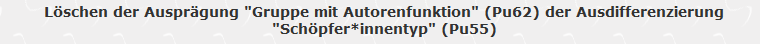 Ich stimme dem Änderungsvorschlag zuIch lehne den Änderungsvorschlag abWeiß ich nicht[Wenn „Ich lehne den Änderungsvorschlag ab“]Warum lehnen Sie den Vorschlag ab? (Mehrfachnennungen möglich) Zu hoher Erfassungs- bzw. Erhebungsaufwand (bei den benötigten Basisdaten)Ungeeignet für die BerichtslegungFehlender BerichtsanlassUnzureichende technische Voraussetzungen bei Datenverarbeitung/BerichtslegungZu geringe Nachfrage seitens der Datennachfrager (Zuwendungsgeber, Ministerien, etc.) Datenschutzrechtliche VorbehalteSonstige Gründe/ weiterführende Erläuterungen:Abschließende Anmerkungen 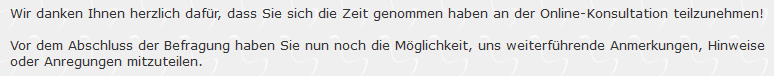 